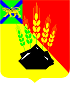 АДМИНИСТРАЦИЯ МИХАЙЛОВСКОГО МУНИЦИПАЛЬНОГО РАЙОНА ПОСТАНОВЛЕНИЕ 
26.12.2018                                               с. Михайловка                                               № 1299-паО внесении изменений в постановление администрации Михайловского муниципального района от 23.07.2012 № 655-па «Об утверждении административного регламента администрации Михайловского муниципального района по предоставлению муниципальной услуги «Выдача разрешений на ввод объектов в эксплуатацию»В соответствии с Градостроительным кодексом РФ, Федеральными законами РФ от 27.07.2010 № 210-ФЗ «Об организации предоставления государственных и муниципальных услуг», от 02.05.2006 № 59-ФЗ «О порядке рассмотрения обращений граждан Российской Федерации», постановлением администрации Михайловского муниципального района от 12.07.2011 № 624-па «Об утверждении порядка разработки и утверждения административных регламентов исполнения муниципальных функций (предоставления муниципальных услуг)», Уставом Михайловского муниципального района, в целях повышения качества и доступности результатов предоставления муниципальной услуги администрация Михайловского муниципального района ПОСТАНОВЛЯЕТ:1. Протест прокурора Михайловского муниципального района от 14.12.2018 № 7-3-2018/4557, внесенный на постановление администрации Михайловского муниципального района от 23.07.2012 № 655-па «Об утверждении Административного регламента администрации Михайловского муниципального района по предоставлению муниципальной услуги «Выдача разрешений на ввод объектов в эксплуатацию», удовлетворить.2. Внести изменения в постановление администрации Михайловского муниципального района от 23.07.2012 № 655-па «Об утверждении Административного регламента администрации Михайловского муниципального района по предоставлению муниципальной услуги «Выдача разрешений на ввод объектов в эксплуатацию» (далее – Административный регламент) следующего содержания:1.1. Пункт 5.2. Административного регламента дополнить словами следующего содержания:«требования у заявителя при предоставлении муниципальной услуги документов или информации, отсутствие и (или) недостоверность которых не указывались при первоначальном отказе в приеме документов, необходимых для предоставления муниципальной услуги, либо в предоставлении муниципальной услуги, за исключением случаев, предусмотренных пунктом 4 части 1 статьи 7 Федерального закона от 27.07.2010 № 210-ФЗ.».1.2. Пункт 5.5. Административного регламента после слов «направляется мотивированный ответ о результатах рассмотрения жалобы.» дополнить словами следующего содержания:«В случае признания жалобы подлежащей удовлетворению в ответе заявителю дается информация о действиях, осуществляемых органом, предоставляющим муниципальную услугу, многофункциональным центром в целях незамедлительного устранения выявленных нарушений при оказании муниципальной услуги, а также приносятся извинения за доставленные неудобства и указывается информация о дальнейших действиях, которые необходимо совершить заявителю в целях получения муниципальной услуги.В случае признания жалобы не подлежащей удовлетворению в ответе заявителю даются аргументированные разъяснения о причинах принятого решения, а также информация о порядке обжалования принятого решения.».2. Отделу архитектуры, градостроительства и дорожной деятельности (Пономаренко) обеспечить размещение настоящего постановления на Едином портале государственных и муниципальных услуг.3. Муниципальному казенному учреждению «Управление по организационно-техническому обеспечению деятельности администрации Михайловского муниципального района» (Хачатрян) разместить настоящее постановление на официальном сайте администрации Михайловского муниципального района.4. Контроль за исполнением данного постановления возложить на первого заместителя главы администрации муниципального района Зубок П.А.Глава Михайловского муниципального района –Глава администрации района                                                     В.В. Архипов